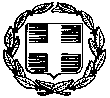 ΕΛΛΗΝΙΚΗ ΔΗΜΟΚΡΑΤΙΑΥΠΟΥΡΓΕΙΟ ΠΑΙΔΕΙΑΣ, ΕΡΕΥΝΑΣ ΚΑΙ ΘΡΗΣΚΕΥΜΑΤΩΝΠΕΡΙΦΕΡΕΙΑΚΗ Δ/ΝΣΗ Π. ΚΑΙ Δ. ΕΚΠ/ΣΗΣ  ΑΤΤΙΚΗΣ Δ/ΝΣΗ Α/ΘΜΙΑΣ ΕΚΠ/ΣΗΣ Α’ ΑΘΗΝΑΣΤαχ. Δ/νση: Δώρου 9, 104 32, Αθήνα Ιστοσελίδα:http://dipe-a-athin.att.sch.grΓΡΑΦΕΙΟ ΠΟΛΙΤΙΣΤΙΚΩΝ ΘΕΜΑΤΩΝΚαλλιόπη ΚύρδηΤηλ.: 210 5202181, a.politistika@gmail.comΘΕΜΑ: Φεστιβάλ Σύγχρονης Μαθητικής ΔημιουργίαςΤο 27ο και το 30ο Δημοτικά Σχολεία Αθηνών, σε συνεργασία με το γραφείο Πολιτιστικών Θεμάτων,  διοργανώνουν το 1ο Φεστιβάλ Σύγχρονης Μαθητικής Δημιουργίας 2017, με τίτλο «Φτιάξε, καρδιά μου, το δικό σου παραμύθι», που θα πραγματοποιηθεί την Παρασκευή 26 Μαΐου 2017 (απογευματινές ώρες), στην αίθουσα εκδηλώσεων των δυο σχολείων.Στο Φεστιβάλ μπορούν να συμμετέχουν σχολικές ομάδες που είτε έχουν ήδη έτοιμο καλλιτεχνικό πρότζεκτ (θέατρο, μουσική εικαστικά κλπ), είτε βρίσκονται σε διαδικασία δημιουργίας ή επιθυμούν να δημιουργήσουν. Το θέμα είναι ανοιχτό, καθώς υποστηρίζεται η πολυφωνία και οι  πολύπλευρες προσεγγίσεις.Καταληκτική ημερομηνία υποβολής αιτήσεων συμμετοχής στο φεστιβάλ: Παρασκευή 31 Μαρτίου 2017 (η αίτηση στο επισυναπτόμενο έγγραφο). Την Παρασκευή 17 Φεβρουαρίου 2017, στις 2 μ.μ., στα 27ο και 30ο Δημοτικά Σχολεία Αθηνών (Χιλιανδαρίου 2, Κυψέλη, https://goo.gl/maps/vRTmZWD3gkR2) θα πραγματοποιηθεί παρουσίαση των στόχων του Φεστιβάλ, των όρων συμμετοχής και λειτουργίας του, και θα δοθούν κατευθυντήριες γραμμές και συμβουλές για την προετοιμασία ενός θεατρικού, αυτοσχεδιαστικού πρότζεκτ σε 3 απλά βήματα (1. Δημιουργική γραφή/ 2. Απεικόνιση/ 3. Μεταφορά επί σκηνής). Όσοι εκπαιδευτικοί επιθυμούν να παρευρεθούν στη συνάντηση αυτή, καλούνται να συμπληρώσουν αίτηση (η αίτηση στο επισυναπτόμενο έγγραφο). Λεπτομέρειες για τους στόχους και τους όρους, στο επισυναπτόμενο έγγραφο των σχολείων διοργανωτών του φεστιβάλ. Η Υπεύθυνη Πολιτιστικών Θεμάτωντης Α΄ Διεύθυνσης Π. Ε. ΑθηνώνΚαλλιόπη ΚύρδηΟ Διευθυντής Εκπαίδευσηςτης Α΄ Διεύθυνσης Π. Ε. ΑθηνώνΑναστάσιος Παπαγεωργίου 